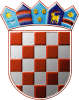 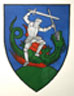         REPUBLIKA HRVATSKA                                                     MEĐIMURSKA ŽUPANIJAOPĆINA SVETI JURAJ NA BREGU                          OPĆINSKO VIJEĆEKLASA:943-01/22-01/03URBROJ: 2109/16-03-22-1Pleškovec, 31. ožujka 2022.Na temelju članka 35. stavak 8., članku 391 stavak 1 i 2. Zakona o vlasništvu i drugim stvarnim pravima (“Narodne novine“, broj 91/96., 68/98., 137/99., 22/00., 73/00., 129/00., 114/01., 79/06., 141/06., 146/08., 38/09., 153/09., 143/12. i 152/14., na temelju Zakona o upravljanju državnom imovinom („Narodne novine“, broj 52/18.), na temelju Uredbe o darovanju nekretnina u vlasništvu Republike Hrvatske („Narodne novine“, broj 95/18.) i na temelju članka 28. Statuta Općine Sveti Juraj na Bregu („Službeni glasnik Međimurske županije“, broj 08/21.), Općinsko vijeće Općine Sveti Juraj na Bregu je na svojoj 05. sjednici, održanoj 31. ožujka 2022. godine, donijelo ODLUKUo darovanju nekretninakat.čest.br. 7660/13 i 7660/14 k.o. ZasadbregI.Općina Sveti Juraj na Bregu, Pleškovec 29, 40311 Lopatinec, OIB:23610091824, daruje sljedeće nekretnine: čest.br.47/1/1/1/2, k.o. Slakovec, ZK uložak broj 7200, površine 21 m2 u naravi cesta (identična sa kat.čest.br. 7660/13; k.o. Zasadbreg, površine 21 m2) i čest.br.47/1/1/1/3, k.o. Slakovec, ZK uložak broj 1827, površine 292 m2 u naravi cesta (identična sa kat.čest.br. 7660/14; k.o. Zasadbreg, površine 292 m2) Dobrovoljnom vatrogasnom društvu Brezje, Brezje 147, 40311 Lopatinec, OIB:28616632686.II.Ova Odluka stupa na snagu osmog dana od dana objave u „Službenom glasniku Međimurske županije“.                                                                                                         PREDSJEDNIK                                                                                                         Općinskog vijeća                                                                                                        Anđelko Kovačić